„Du fehlst mir...“Gottesdienstzu Erinnerung an alle, die wir vermissen, weil sie schon gestorben sind.Samstag, 9. November 201914.00 Uhr Christkönigskirche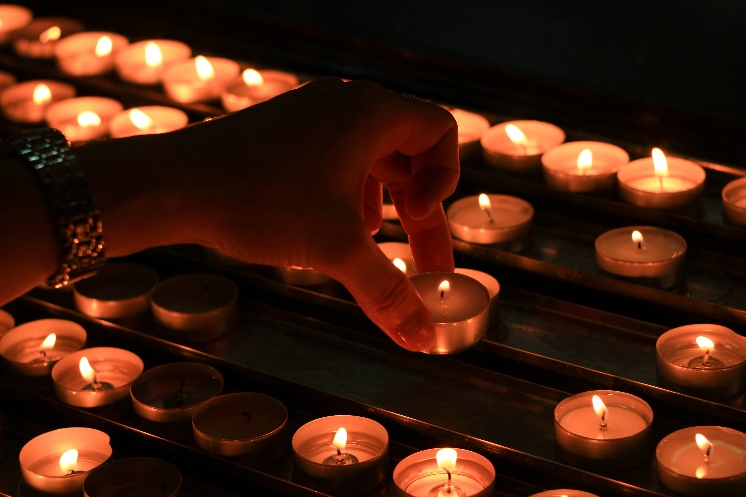 